ПРОФИЛЬ НАСТАВНИКАФИО наставникаОбщий педагогический стаж/стаж работы в организацииКвалификационная категорияНаграды, званияУчастие в конкурсахОпыт, который может представлять интерес для профессионального сообществаОсобенности профессиональной деятельностиБабкина Ирина Львовна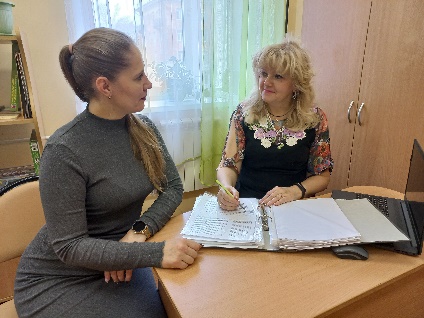 37 лет/15 летвысшая- Почетная грамота Департамента образования городского округа город Рыбинск Ярославской области;- Почетная грамота Департамента образования Ярославской областиМеждународный конкурс-фестиваль декоративно-прикладного творчества «Пасхальное яйцо». Детский центр образования «Пересвет»Всероссийский литературный конкурс «Беспризорник» «Миллион друзей»Всероссийский конкурс «В единстве наша сила» «Пятое измерение» Номинация: Методический материал к учебному году»Всероссийский конкурс стипендий и грантов им. Л.В. Выготского «Рыбаков фонд»Сетевой профессиональны конкурс педагогического мастерства по духовно-нравственному развитию "Рыбинск: Большая и малая история" Конкурс методических материалов по патриотическому воспитанию «Гордимся Россией!» Региональный этап Всероссийского конкурса «Моя малая родина: природа, культура, этнос»Углублённо работает над темой «Приобщение детей к истокам русской народной культуры».1 блок «Окружающий быт».Задачи: Познакомить детей с особенностями жизни и быта русского человека в деревне и городе.Познакомить с ведением хозяйства, предметами быта, домашней утварью, русской кухней.Познакомить с наукой строительства русской избы, традиционном назначении и использовании каждой части избы, повседневном и праздничном убранстве избы, русском костюме.2 блок «Фольклор».Задачи: Прививать ребенку интерес и любовь к истории, культуре. Обычаям и традициям своего народа, воспитывать патриотические чувства.Расширять и активизировать словарь детей за счет исконно русских слов и понятий, прививать любовь к красоте и мудрости русской речи.3 блок «Народные праздники и традиции».Задачи: Познакомить с некоторыми обычаями, праздниками, обрядами, традициями русских людей, народным календарём.Прививать любовь к родному городу, его истории как начал патриотизма и первых чувств гражданственности.Приобщать детей к истокам русской народной культуры, знакомить детей с русским костюмом.Особую роль в приобщении дошкольников к русской культуре играет проектная деятельность детей. Основной принцип проектного метода гласит, что исходным пунктом обучения должны служить детские интересы сегодняшнего дня. Проект есть слияние теории и практики, он заключает в себе не только постановку определенной умственной задачи, но и практическое выполнение ее.Проект выполнялся по желанию детей вне занятий. Мы назвали свой проект «Одежда и люди». Наш проект направлен на знакомство детей старшего дошкольного возраста с традиционным русским костюмом. Он даёт представление о его разнообразии и многослойности; понятие о праздничной и повседневной одежде, одежде людей разных сословий. Работа над проектом обогащает словарный запас детей за счет названия одежды и элементов деталей костюма.Проект «Одежда и люди» составлен в соответствии с рекомендациями программ «Приобщение детей к истокам народной культуры», «Мой родной дом», «Я и моя Родина» и ориентирован на детей старшего дошкольного возраста. Работа над проектом способствует с одной стороны, повышению знаний в области русской культуры, и позволяет, с другой стороны, гордиться своим народом.Созданный нами проект будет полезен педагогам, т.к. позволяет глубже, результативнее реализовать одно из направлений работы с дошкольниками по патриотическому воспитанию, а также содержит дидактические и методические материалы, презентации и публикации. Проект был представлен в рамках «Недели моды» в детском саду.Ирина Львовна – добросовестный, ответственный и творческий специалист. Умело организует образовательную деятельность с детьми. Ею создана развивающая предметно-пространственная среда в группе, которая способствует формированию активной, творческой личности ребёнка.Организовала в детском саду кружок «Патриотик» и мастерская ремесел, на занятиях которого, дети получают первые сведения о различных явлениях жизни, впитывают уважение к своему городу, к Родине, узнают много нового и интересного об их прошлом и настоящем, своими руками изготавливают предметы быта, посуду, игрушки. Моя задача – отобрать из массы впечатлений, получаемых ребенком, наиболее доступные ему и значимые для эмоционального отклика, формирования его сознания. Отбор соответствующего материала позволяем формировать у наших ребят представление о том, чем славен родной край, страна, народы, которые населяют нашу Родину.